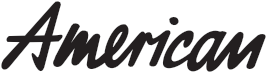 Concept Nuovo 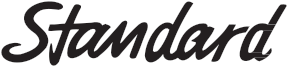 vdalve & flexible hose CCAS2074-2200400C0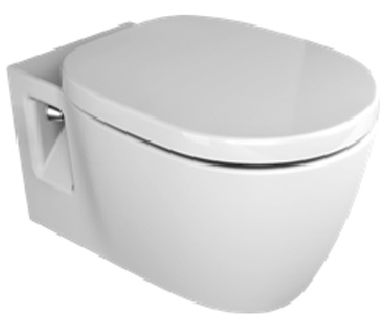 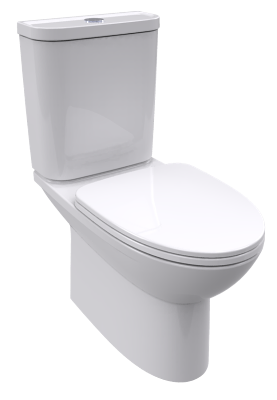 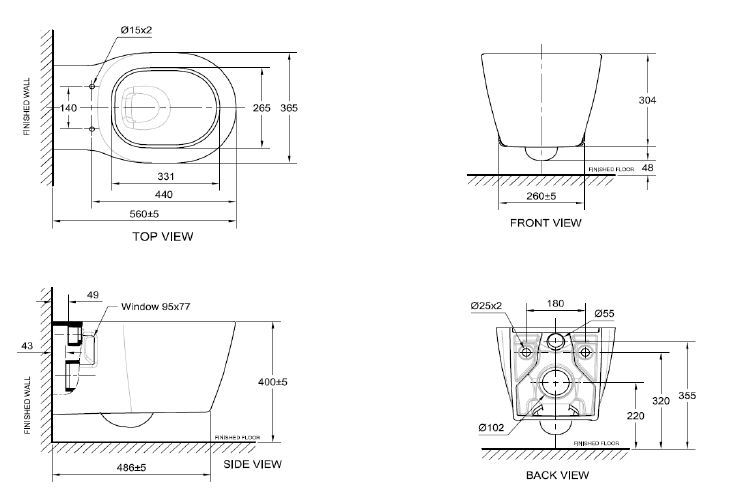 This document is the property of American Standard. It can neither be reproduced, nor communicated, without authorization.American Standard reserves the right to change dimensions and specifications without notice; we assume no liability for the use of obsolete dimensions.